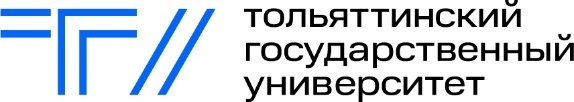 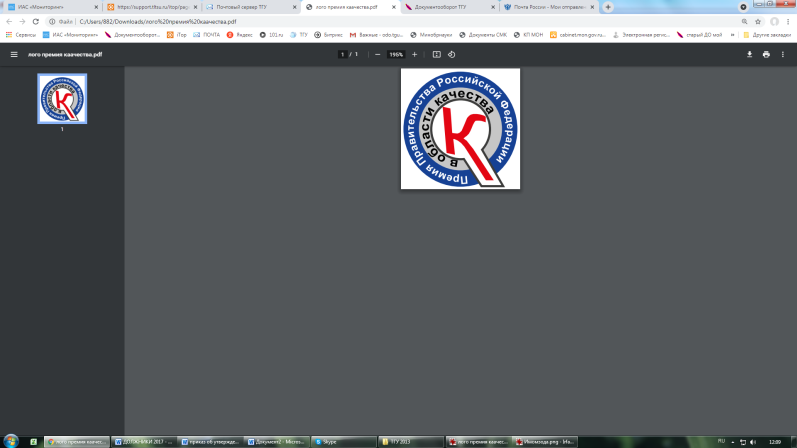 ФГБОУ ВО «Тольяттинский государственный университет»,Институт инженерной и экологической безопасностиИнформация IХ МЕЖДУНАРОДНая СТУДЕНЧЕСКая ИНТЕРНЕТ- олимпиада «Экология» и «БЕЗОПАСНОСТЬ ЖИЗНЕДЕЯТЕЛЬНОСТИ»Дата проведения олимпиады: 12 марта 2024 года – IХ международная студенческая интернет-олимпиада «Экология» для студентов средних профессиональных и высших учебных заведений. 13 марта 2024 года – IХ международная студенческая интернет-олимпиада «Безопасность жизнедеятельности» для студентов средних профессиональных и высших учебных заведений.10.00 – время московское для России, Евросоюза.14.00 – время московское для стран России, ЕврАзЭС, БРИКСОфициальные языки олимпиады:русскийанглийскийЦель проведения международной олимпиады:развитие культуры безопасности и формирование компетенций учащихся по экологической и техносферной безопасности.Направление интернет-олимпиады:экология,безопасность жизнедеятельности.Формат проведения интернет-олимпиады:Выполнение учащимися расчетных заданий в режиме on-line. Выполнение учащимися тестовых заданий в режиме on-line.Время выполнения заданий 60 мин.Участники олимпиады проходят регистрацию в день прохождения интернет-олимпиады непосредственно перед выполнением заданий на сайте.РЕГЛАМЕНТ ПРОВЕДЕНИЯ олимпиады 1.	Данный регламент определяет правила и порядок участия в IХ Международной студенческой интернет-олимпиаде «ЭКОЛОГИЯ» и «безопасность ЖИЗНЕДЕЯТЕЛЬНОСТИ» на базе Тольяттинского государственного университета. 2.	К участию в олимпиаде допускаются студенты высших и средних профессиональных учебных заведений Российской Федерации, стран Евросоюза и ЕврАзЭС, БРИКС независимо от страны проживания.3.	Интернет-олимпиада проводится 12, 13 марта 2024 года в формате выполнения заданий в режиме on-line.4.	 Участие в олимпиаде добровольное, безвозмездное и реализуется после регистрации. Участники олимпиады проходят регистрацию непосредственно перед выполнением заданий интернет-олимпиады на сайте - экология https://forms.yandex.ru/cloud/65cf407e3e9d082c56483c60/- безопасность жизнедеятельности https://forms.yandex.ru/cloud/65cf417c2530c2015d9abf59/нажав на кнопку «Принять участие в олимпиаде».5.	Участники имеют доступ к выполнению заданий интернет-олимпиады. Участие можно принять с любого компьютера, имеющего доступ в Интернет только один раз. 6.	По истечении времени выделенного на прохождение олимпиады система автоматически учитывает только зарегистрированные пользователем ответы. 7.	Участники, занявшие I, II и III место, IХ Международной студенческой интернет-олимпиады «Экология» и «безопасность жизнедеятельности» награждаются дипломами. Электронные дипломы участники, занявшие I, II и III место, олимпиады получают на электронную почту, указанную при регистрации.Тематические направления IХ Международной студенческой интернет-олимпиады «Экология» и безопасность жизнедеятельности»:международное экологическое сотрудничество, глобальный экологический, кризис, законы экологии;идентификация опасностей, оценка рисков и установление мер управления безопасностью труда и охраной здоровья;анализ травматизма и несчастных случаев на предприятиях;вентиляция, естественное и искусственное освещение;подготовленность к аварийным и чрезвычайным ситуациям и реагирование на них;пожарная безопасность.анализ травматизма и несчастных случаев на предприятиях.Для подготовки к выполнению конкурсных заданий олимпиады рекомендуется следующий перечень материалов:Федеральный закон от 24.04.1995 N 52-ФЗ (ред. от 11.06.2021) «О животном мире» (с изм. и доп., вступ. в силу с 01.08.2021),Краснощеков Г.П., Розенберг Г.С. Экология «В законе» (теоретические конструкции современной экологии в цитатах и афоризмах.). - Тольятти: ИЭВБ РАН, 2002. - 248 с.,СП 60.13330.2020. Свод правил. Отопление, вентиляция и кондиционирование воздуха.СНиП 41-01-2003 ГОСТ Р 59972-2021. Национальный стандарт Российской Федерации. Системы вентиляции и кондиционирования воздуха общественных зданий. Технические требования.СП 52.13330.2016 Естественное и искусственное освещение. Актуализированная редакция СНиП 23-05-95.ГОСТ 12.0.230.3-2016. Межгосударственный стандарт. Система стандартов безопасности труда. Системы управления охраной труда. Оценка результативности и эффективности.СП 12.13.130.2009 Определение категорий помещений, зданий и наружных установок по взрывопожарной и пожарной опасности.Контактная информацияПо вопросам интернет-олимпиады:(8482) ) 44-92-36 – Нурова Оксана Геннадьевна,  olimpiada-tgu@tltsu.ruФактический адрес ТГУ: 445020, Самарская область, г. Тольятти, ул. Белорусская, 14, Тольяттинский государственный университет, секретариат IХ международной студенческой интернет-олимпиады.Институт инженерной и экологической безопасностиhttps://www.tltsu.ru/instituty/the-institute-of-engineering-and-environmental-safety/